Technical Design Document: FarmingCore LoopDefine the main activities that the player will perform in the prototype.Action(s): Grow Crops, Sell Crops, Kill EnemiesReward(s): Currency, Combat ItemsExpansion(s): Farm GrowthCore Loop Diagram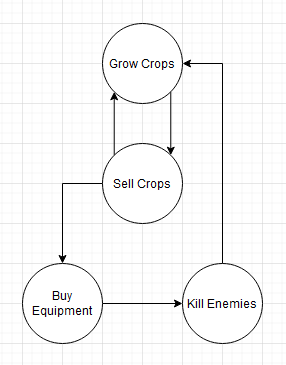 This is the games core loop, The player can choose to ignore the combat elements of the game and simply focus on growing and selling crops living a peaceful farming life if they so wish, this section of the game is self-sufficient. However, this would most likely become boring on its own. So the player can use their money to buy equipment from the shop to venture out into the wilds to kill enemies. Killing the world bosses will reward the player with new types of seeds to plant supplementing the farming loop.ActionsDefine the main actions the character will perform to play the game.RewardsDefine the rewards that the player will be received when they successfully complete the actions.ExpansionsDefine the expansions that the player will obtain to continue playing the game.Game RulesDefine the main game rules that the player will perform in the prototype.Include flowcharts and diagrams to support this.WinThe player wins by killing all 3 world bosses, Then [paying off the farms debts/buying a boat and sailing off into the sunset]DeathThe player can die during combat, when this happens they will lose a set amount of money as a respawning feeRespawnThe player respawns at the farm after dying.TimersThe crops will be grown using real world time, more valuable crops will often take longer to grow. During growth time the player has opportunity to go out killin’MoneyMoney is the main scoring element of the game as well as being a valuable resource used for progression.CameraThe game will have a first-person camera that the player has full 360 degree control over, the sword will take up the right hand side of the viewportControlsWASD – Directional MovementMouse X & Y – Camera 360 controlSpace – JumpLeft Click – Attack/UI InteractRight Click – BlockE – InteractEsc – PausePlay SpaceThis section was not completed during the Jam However I’ve elected to leave the basic framework of the section in.The game will have 5 Game Spaces, The starting farm & Village, and then 3 surrounding BiomesFarmThis is the players home and where the player can grow and harvest crops. It is their home and should be designed around being a safe place for the player to be.[Map with break down. Elements such as plot locations, respawn/spawn point(s) breakable crate placement, shop location, Collectibles(?)]VillageThis is where the player goes to buy and sell items from the farm or for adventuring, its  hold out against the enemy infested areas outside the village, something the player will aim to deal with[Map with break down]Swamp BiomeA swamp biome infested with rotting skeletons[Map with break down]Cave BiomeA cave biome filled with goblin enemies [Map with break down]Crags BiomeA cragy biome with a big tower filled with wraith enemies[Map with break down]Game EntitiesInclude, name and describe all the game entities that you will include in your prototype.Systems and MechanicsInclude, name and describe all the systems and mechanics that you will include in your prototype.ActionDescription How does the player perform and complete this actionGrow CropsThe player can grow cropsThe player can plant crops on Plots placed throughout the farm, these take time to grow but can then be harvested to later be sold.Sell CropsThe player can sell grown cropsThe player can take the crops they’ve grown and sell them at a shop to gain money which can later be used to buy equipment.Kill EnemiesThe player can kill enemiesThe player can kill enemies in the wilds to gain money to improve their equipment or to expand their farm.RewardDescription How and when does the player earn this rewardCurrencyGold for use in the shopThe player gets gold by selling items such as crops or unwanted armour, by destroying certain world elements such as crates and by killing enemies.Combat ItemsItems to improve combatThe player can buy combat items from the shop or occasionally earn them by destroying world elements or killing enemies.RewardDescription How and when does the player use this expansionFarm GrowthThe farm can be expandedThe player can use gold to unlock additional areas of the farm giving access to more Plots for growing crops.Game EntityDescription How does the player use/interact/control this entity?How does this entity work? Player CharacterThe player pawnThe player will directly control this character.This entity contains all the basic logic and inputs that the player has access to.Farm PlotsThe plots for planting cropsThe player can interact with these to set the desired crop to grow, to harvest the grown crop, or rip out the crop to switch which is being grown.The player selects a crop and through the magic of data assets it sets its 9 children meshes to the appropriate one and begins a timer to count down to the crops grown state at which point the player can harvest the crops.ShopA shop for buying/Selling itemsThe player can interact with this and then either sell items from their inventory or buy items from the shopsBoth the shop and player have an inventory which contains elements, the player can drag from theirs into the sell slot to sell an item/item stack or from the shops inventory into their own to buy from it.EnemiesEnemies for the player to killThe player can kill this entity or it can kill themThe enemy runs off of a behaviour tree which governs their behaviour. They are always hostile and will attack the player on site, continuing to attack until on of them is dead or they lose track of the player.ItemsThings that go in the inventoryThe player can collect these and they are stored in the inventoryHe data for all items is stored as a data asset which could contain logic for anything, from the crops or to armour/weapons or even collectibles to sell for additional gold.System/MechanicDescription How does the player use/interact/control this System/Mechanic?How does this system and mechanics work? Core Player MovementThe core movement systems of the playerThe player inputs directly control this systemInput data is taken and turned into relevant movement within the gamePlayer AttackThe player attack systemThe player can use this to attack with their equipped weaponThe player character has a child class weapon. When pressing the relevant button this swings in an ark in front of the player dealing damage to any entities in the arcs swingPlayer BlockA block to prevent an incoming attackWhen pressing the relevant button the player can use this to negate an incoming attackThe child weapon will have a secondary function that puts it in a blocking position, if an attack is forthcoming it will be interrupted by the players blockInventory SystemA system for storing various itemsThe player can open this using the relevant key and view stored items, as well as move them around within or drag over to the shop if within proximity.[See Jamie, data assets, loops]Armour SystemA system of lowering damage receivedThe player can equip items which directly effect this system.The player can equip items in the inventory by moving them into an equip slot from the inventory slot, equipping a piece of armour will reduce the amount of damage received by the player via the health component, equipping more around increases the amount negated, as does wearing a set.Enemy ManagerA manager for guiding enemies through encountersThe player has no baring over this system beyond triggering itThis system is responsible for managing spawning enemies, initialising them and keeping a combat engagement populated with enemies.Enemy VarietyA quick and dirty way of creating enemiesPlayer can fuck offThe idea is to use Data assets to add false variety to enemies, either through hard coded values or random, having data assets change things such as a hue/glow/size of the enemy as well as health and damage allowing us to make the 3 enemies we have feel diverse and engaging beyond “oh this enemy again”